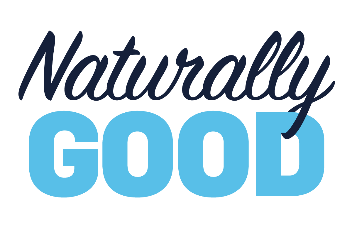 NATURALLY GOOD EXHIBITORS BACKGROUND Q&AWe are looking for information that is newsworthy, interesting and unusual to pitch to media. Should a media outlet be interested in doing a story on your business you will be contacted by a media representative.Name, position and mobile phone number of person filling out this form:Name, position and mobile phone number of person who could be interviewed and quoted in media stories about the business:Nature of the business? What year was it established?What is the history of the business – who started it and why – does the business have an interesting back story?What product/s or services in particular are you highlighting at Naturally Good for buyers – please describe various features, benefits and any interesting pieces of newsworthy information?What are the various sustainable/ethical considerations and practices that you have employed in developing your products/services that you feel are important?Why is it important on a global, ethical and sustainable level for your business to offer a variety of products in the healthy, organic and natural retail space?Do you feel demand for products in your particular area in the healthy, organic and natural retail space is growing – why?Do you have an interesting angle for business media – eg: have you pivoted your company in some way during COVID-19, have you done something interesting with marketing, or innovated product/production in some way that readers of business sites might be interested to know?Please email through to the Marketing Manager Demi at dredenbach@divcom.net.au along with high res images.